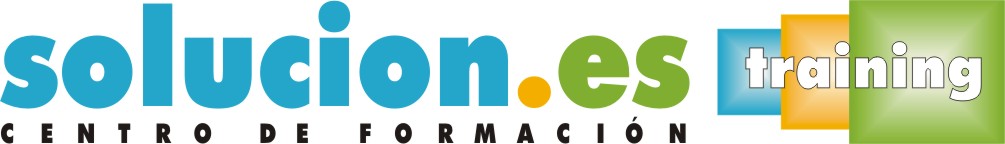  Curso On LineFotografía DigitalObjetivos:El objetivo de este curso es obtener unos conocimientos básicos sobre los fundamentos necesarios para realizar fotografías con cámaras digitales. De esta forma, al terminar el curso, el alumno podrá sacar más partido de su cámara digital para obtener mejores fotos.Temario:
1 - Historia de la fotografía2 - La cámara digital3 – Objetivos4 - Manejo de la luz: la exposición5 - Otros principios básicos y utilización de la cámara6 - Composición fotográfica7 - Temas fotográficos8 - Apéndice: software fotográfico